Иванов Александр Викторович Хатангский одномандатный избирательный округ № 9 член фракции Всероссийской политической партии «Единая Россия»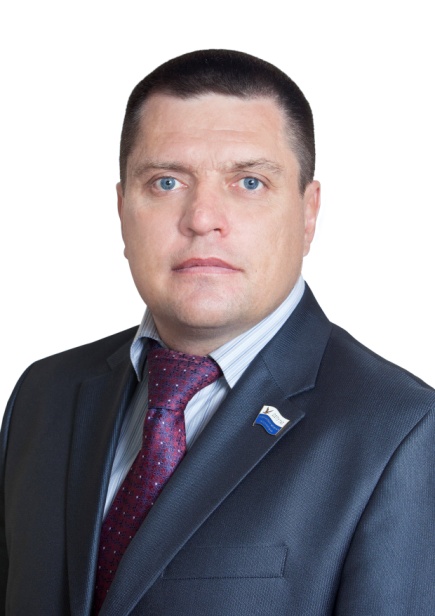 Официальная фотографияВходит в состав постоянных комиссий:—  по вопросам содействия прав КМНС и защите прав гражданГод и место рождения: 06 июня 1973 года  г. Ржев, Тверской области Образование:  высшее, Сибирский федеральный университет, экономист-менеджерТрудовая деятельность:  1995-2011 гг. – водитель в предприятии ЖКХ с.п. Хатанга;2012 г. - настоящее время - ООО «Кросс Арктика групп», заместитель директора по связям с общественностью .В 2005-2008 гг.  -  депутат Совета депутатов с.п. Хатанга.2013 - 2018 гг. - депутат Таймырского Долгано-Ненецкого районного Совета депутатов третьего созыва.9 сентября 2018 года избран депутатом Таймырского Долгано-Ненецкого районного Совета депутатов четвертого созыва.